DZIEŃ CHŁOPAKA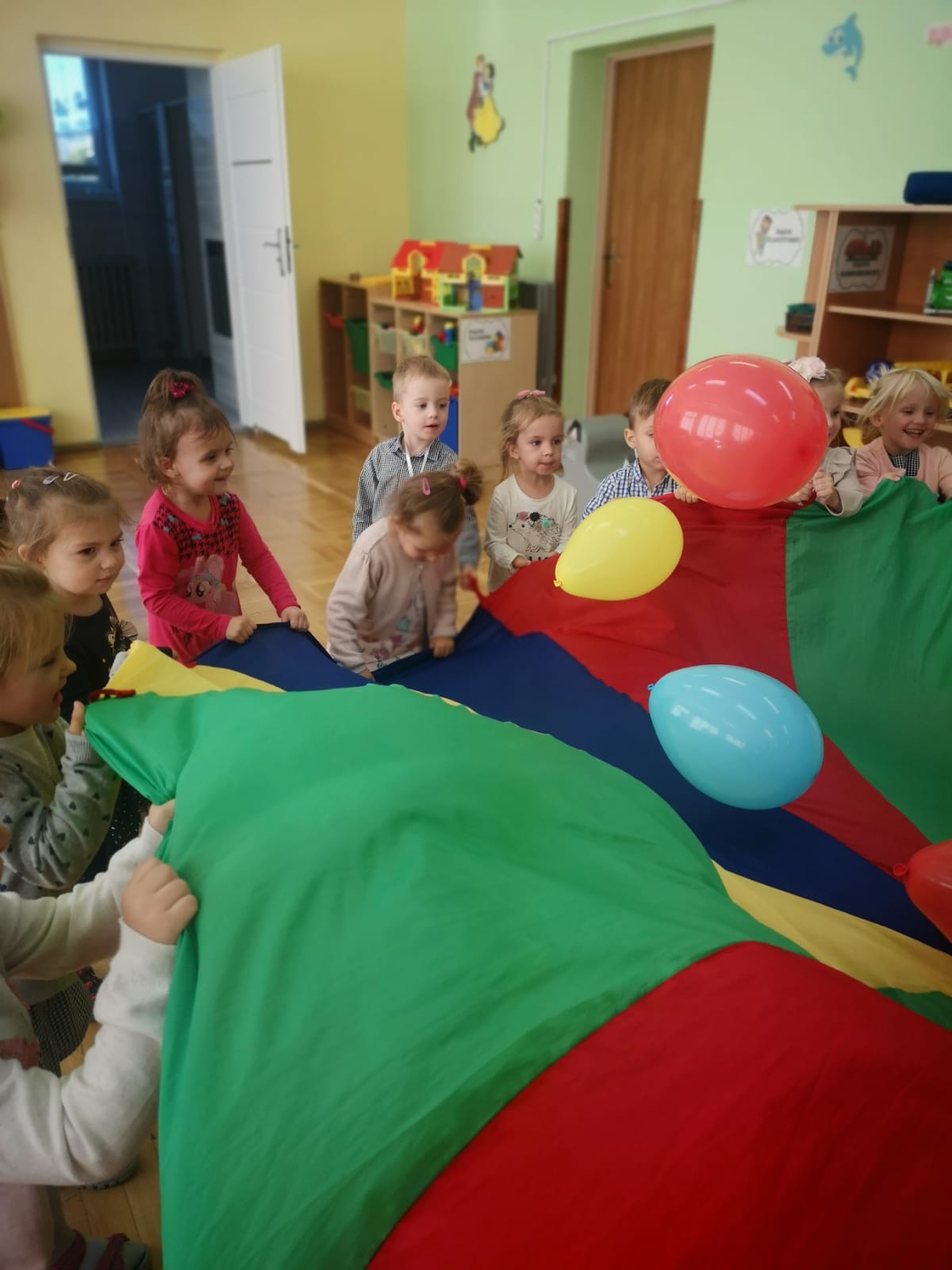 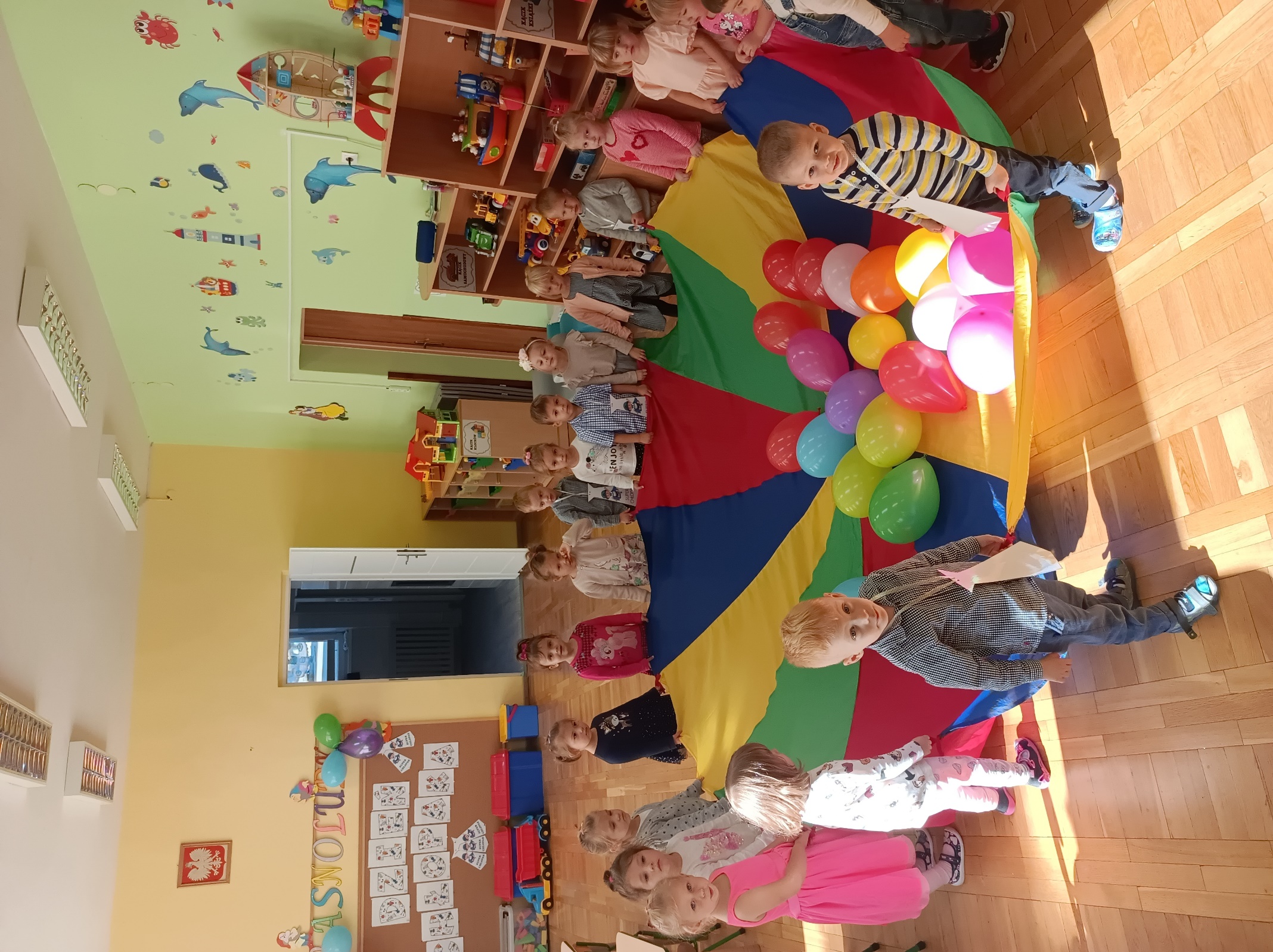 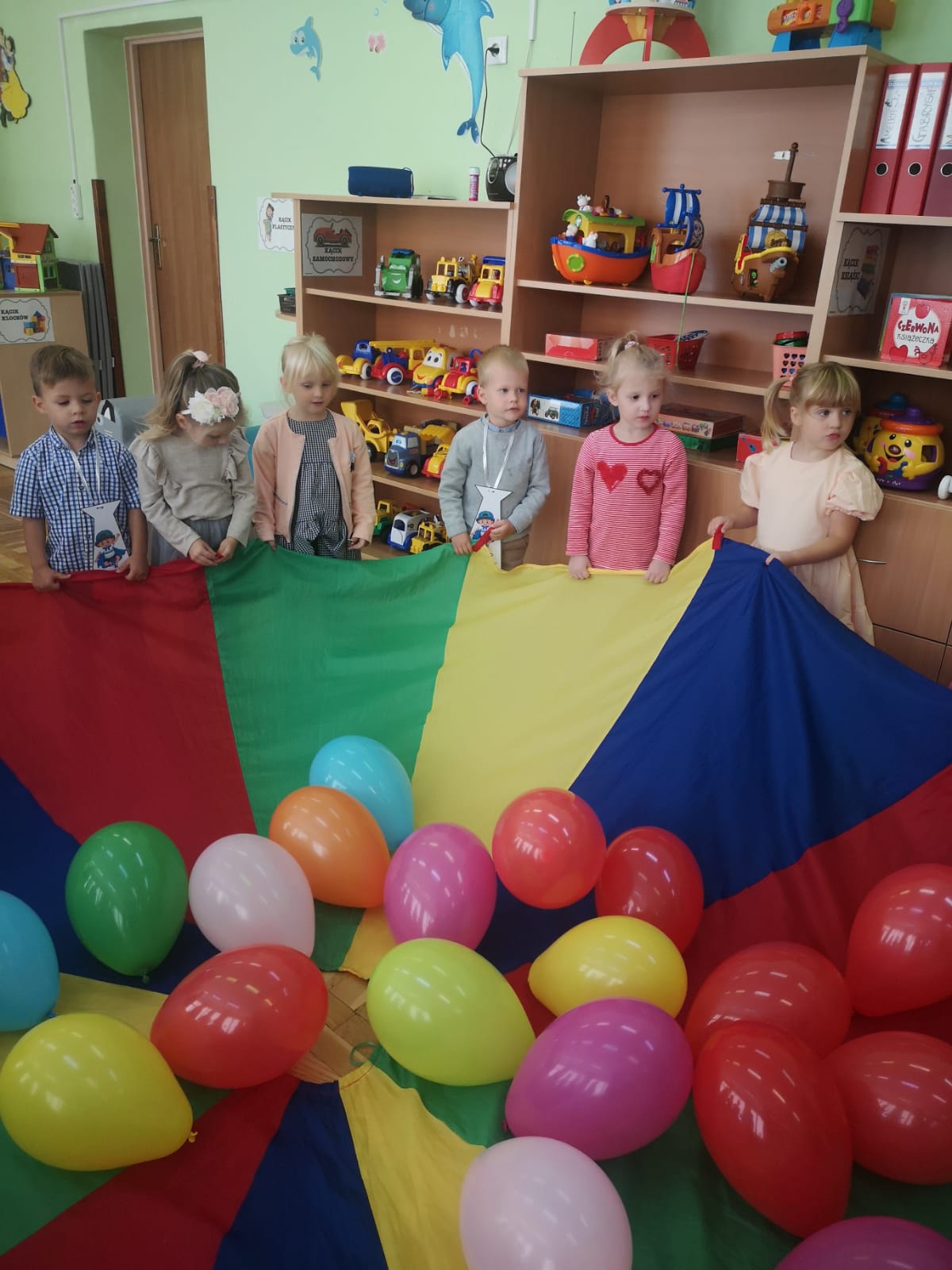 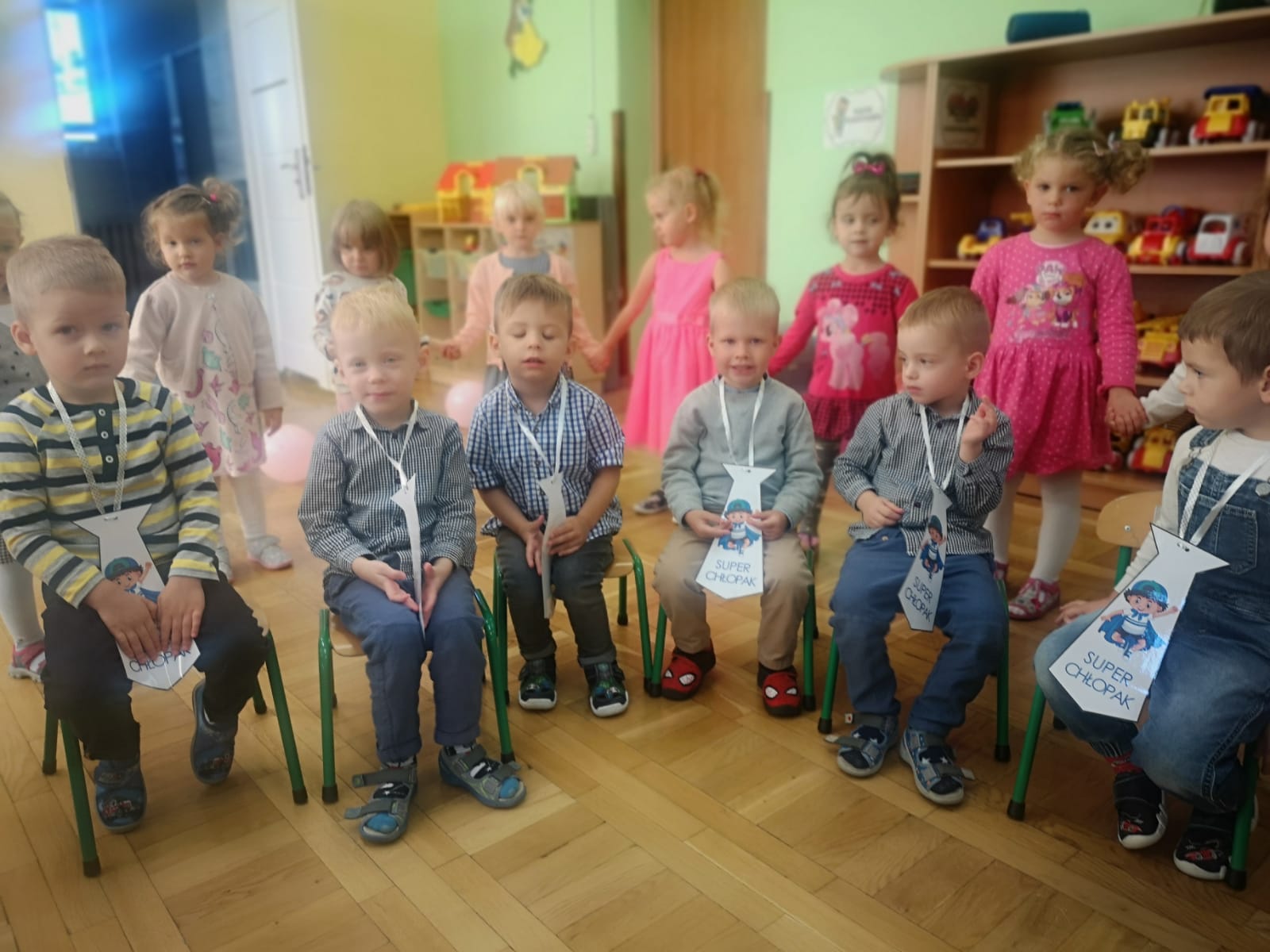 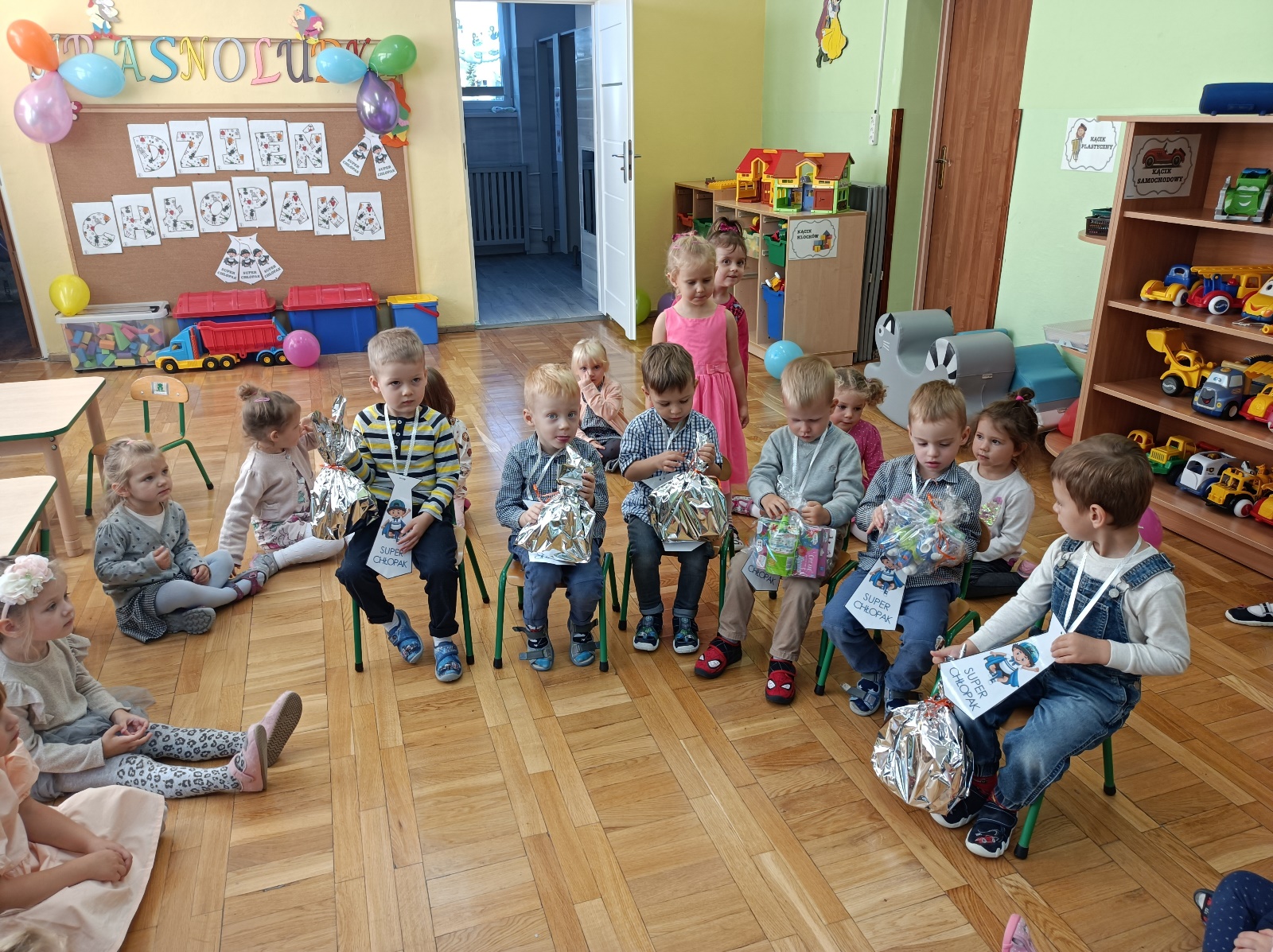 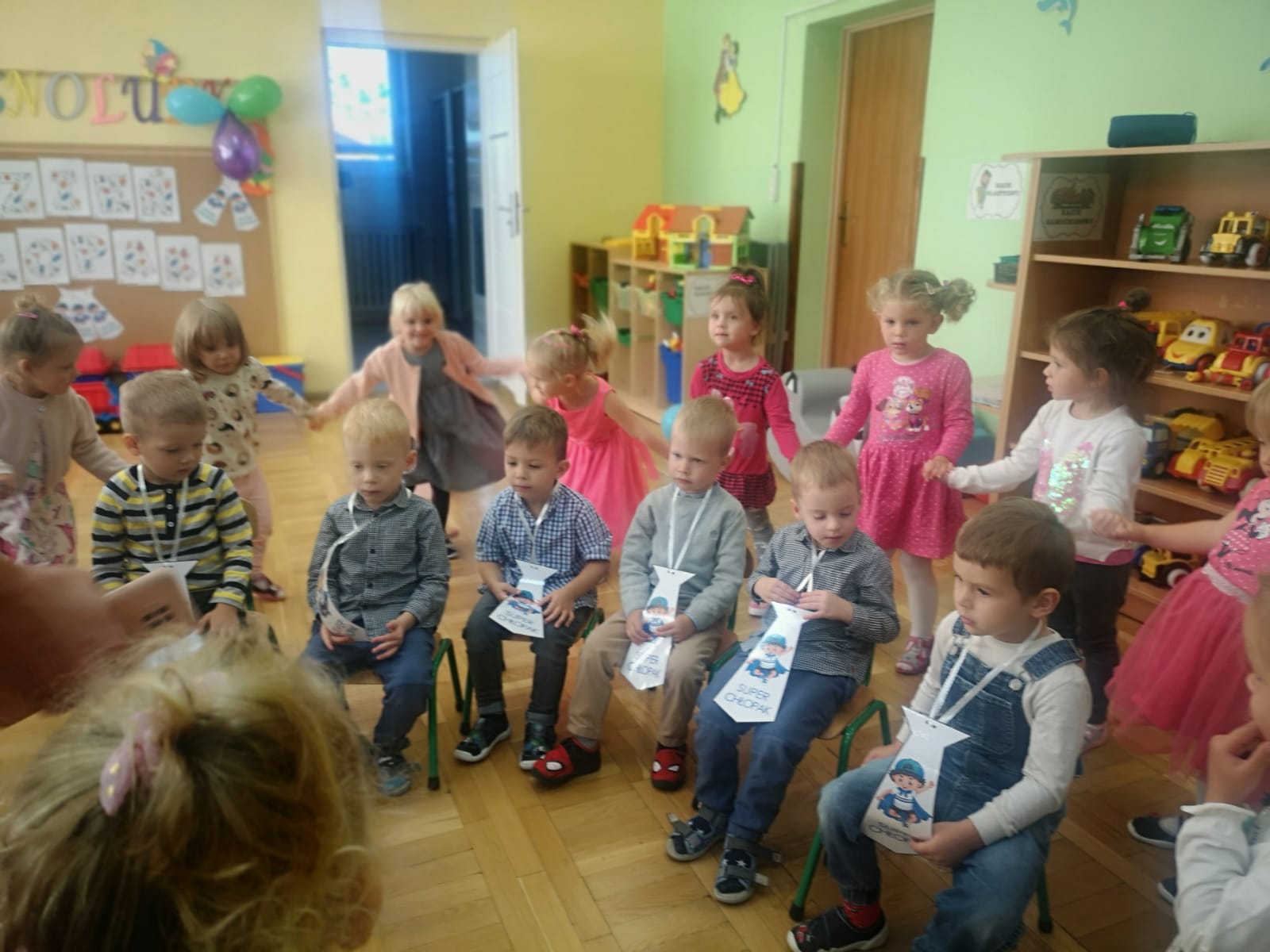 